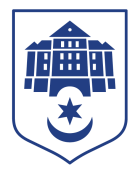 ТЕРНОПІЛЬСЬКА МІСЬКА РАДАПОСТІЙНА КОМІСІЯз питань містобудуванняПротокол засідання комісії №5від 03.04.2024Всього членів комісії: 	(6) Назарій Редьква, Андрій Грицишин, Юрій Смакоуз, Артур Шатарський, Олександр Россомаха, Мар’яна ГоловкоПрисутні члени комісії: 	(6) Назарій Редьква, Андрій Грицишин, Юрій Смакоуз, Артур Шатарський, Олександр Россомаха, Мар’яна ГоловкоКворум є. Засідання комісії правочинне.На засідання комісії запрошені:Віктор Кібляр – начальник відділу земельних ресурсів;Василь Бесага – начальник управління містобудування, архітектури та кадастру;Юлія Чорна – начальник організаційного відділу ради управління організаційно-виконавчої роботи;Денис Гузар – старший інспектор сектору взаємодії у соціальних мережах управління цифрової трансформації та комунікацій зі ЗМІ.Головуючий – голова комісії Назарій Редьква.Депутатка міської ради Мар’яна Головко брала участь в засіданні постійної комісії за допомогою електронного  месенджера, який не заборонений до використання в Україні.Слухали:  Про затвердження порядку денного засідання комісії.Виступив: Назарій Редьква, який запропонував взяти порядок денний комісії відповідно до листа від 01.04.2024 №8226/2024 за основу.Результати голосування за взяття порядку денного комісії за основу: За –6, проти-0, утримались-0. Рішення прийнято.Виступив: Віктор Кібляр, який запропонував доповнити порядок денний постійної комісії міської ради наступними питаннями:Про затвердження проекту землеустрою щодо відведення земельної ділянки за адресою вул.Текстильна,25 гр. Гевку Б.С.Про поновлення договору оренди земельної ділянки за адресою вул. Романа Купчинського гр. Леськів І.В.Про затвердження проекту землеустрою щодо відведення земельної ділянки за адресою вул. Київська, 11а гр. Лотоцькому Б.М., Поповичу С.П.Про затвердження проекту землеустрою щодо відведення земельної ділянки за адресою вул.Володимира Лучаковського ФО-П Рудакевич І.П.Про надання дозволу на розробку технічної документацією із землеустрою щодо встановлення меж земельної ділянки в натурі ( місцевості) за адресою вул. Лесі Українки 4а обслуговуючому кооперативу «Новосхідний»Про затвердження технічної документації із землеустрою щодо інвентаризації земель м.Тернопіль (центральний напрямок міста Тернополя)Про надання дозволу на розроблення проекту землеустрою щодо відведення земельної ділянки для обслуговування багатоквартирного житлового будинку за адресою вул. Володимира Великого,1 ОСББ «ІМІДЖ-1»Про затвердження проекту землеустрою щодо відведення земельної ділянки за адресою вул. Відродження, 29 с. Іванківці (в межах населеного пункту) Тернопільського району Тернопільської області, яке належить до Тернопільської міської територіальної громади, гр. Матуш Н.Р.Про поновлення договору оренди земельної ділянки за адресою проспект Злуки, 25 ТОВ «Універсам Текстерно»Про надання дозволу на розроблення проекту землеустрою щодо відведення земельної ділянки за адресою вул. Степана Будного,4а ПМП «Партнер»Про надання дозволу на розроблення проектів землеустрою щодо відведення земельних ділянок за адресою вул. Спортивна, 5 (гр. Прокоп М. Д. та інші)Про надання дозволу на розроблення проекту землеустрою щодо відведення земельної ділянки за адресою вул.Софії Стадникової,31 гр.Шмизі М.М., Паласюк Т.І., Шмизі В.І.Результати голосування за доповнення порядку денного питаннями, озвученими Віктором Кібляром: За –6, проти-0, утримались-0. Рішення прийнято.Виступив:  Назарій Редьква, який запропонував затвердити порядок денний комісії в цілому.Результати голосування за затвердження порядку денного комісії в цілому, враховуючи пропозицію Віктора Кібляра: За –6, проти-0, утримались-0. Рішення прийнято.ВИРІШИЛИ:	Затвердити порядок денний комісії.Порядок денний засідання комісії: Слухали:	Про затвердження проекту землеустрою щодо відведення земельної ділянки за адресою вул. Руська,4 гр. Андрейчуку В. В.Доповідав:	Віктор КіблярРезультати голосування за проєкт рішення: За -6, проти-0, утримались-0. Рішення прийнято.Вирішили:	Рішення комісії №1 додається.Слухали:	Про надання дозволу на складання проекту землеустрою щодо відведення земельної ділянки за адресою вул. Микулинецька,115А ОК «КОТЕДЖНЕ МІСТЕЧКО «КЛЕНОВИЙ ГАЙ»Доповідав:	Віктор КіблярРезультати голосування за проєкт рішення: За -6, проти-0, утримались-0. Рішення прийнято.Вирішили:	Рішення комісії №2 додається.Слухали:	Про надання дозволу на розроблення проекту землеустрою щодо відведення земельної ділянки за адресою вул. Михайла Паращука,2 гр.Фінашину Г. М.Доповідав:	Віктор КіблярВиступив: Назарій РедькваРезультати голосування за проєкт рішення: За -0, проти-0, утримались-6. Рішення не прийнято.Вирішили:	Рішення комісії №3 додається.Слухали:	Про поновлення договору оренди землі за адресою проспект Степана Бандери, 34а ОК «ЄВРОПЕЙСЬКИЙ ДІМ»Доповідав:	Віктор КіблярВиступив: Юрій Смакоуз щодо наявності конфлікту інтересів та повідомив, що участь у голосуванні брати не буде.Результати голосування за проєкт рішення: За -5 (Назарій Редьква, Андрій Грицишин, Артур Шатарський, Олександр Россомаха, Мар’яна Головко), проти-0, утримались-0, не брали участь в голосуванні – 1 (Юрій Смакоуз). Рішення прийнято.Вирішили:	Рішення комісії №4 додається.Слухали:	Про затвердження проекту землеустрою щодо відведення земельної ділянки за  адресою вул.Загребельна,26 гр.Лазурко Г.А.Доповідав:	Віктор КіблярРезультати голосування за проєкт рішення: За -6, проти-0, утримались-0. Рішення прийнято.Вирішили:	Рішення комісії №5 додається.Слухали:	Про надання земельної ділянки за адресою вул. Андрея Шептицького,30 ТОВ «ВЕСТА МЕТРОПОЛІС»Доповідав:	Віктор КіблярРезультати голосування за проєкт рішення: За -0, проти-0, утримались-6. Рішення не прийнято.Вирішили:	Рішення комісії №6 додається.Слухали:	Про надання дозволу на розроблення проекту землеустрою щодо відведення земельної ділянки за адресою вул. Олександра Довженка гр. Розводовському В. М.Доповідав:	Віктор КіблярРезультати голосування за проєкт рішення: За -6, проти-0, утримались-0. Рішення прийнято.Вирішили:	Рішення комісії №7 додається.Слухали:	Про передачу безоплатно у власність земельної ділянки за адресою вул.Василя Безкоровайного,2 гр.Веселовській Н.М.Доповідав:	Віктор КіблярРезультати голосування за проєкт рішення: За -6, проти-0, утримались-0. Рішення прийнято.Вирішили:	Рішення комісії №8 додається.Слухали:	Про затвердження проекту землеустрою щодо відведення земельної ділянки по зміні цільового призначення за адресою вул. Петра Батьківського (стара назва вул.Бригадна) гр.Совин М.А.Доповідав:	Віктор КіблярРезультати голосування за проєкт рішення: За -0, проти-0, утримались-6. Рішення не прийнято.Вирішили:	Рішення комісії №9 додається.Слухали:	Про затвердження проекту землеустрою  щодо відведення земельної ділянки за адресою вул. Лесі Українки, 4 гр. Цікорському В. Г.Доповідав:	Віктор КіблярРезультати голосування за проєкт рішення: За -6, проти-0, утримались-0. Рішення прийнято.Вирішили:	Рішення комісії №10 додається.Слухали:	Про надання дозволу на розроблення проекту землеустрою щодо відведення земельної ділянки за адресою вул.Микулинецька,115/172 гр.Гладкому А.ІДоповідав:	Віктор КіблярРезультати голосування за проєкт рішення: За -6, проти-0, утримались-0. Рішення прийнято.Вирішили:	Рішення комісії №11 додається.Слухали:	Про надання дозволу на розроблення проекту землеустрою щодо відведення земельної ділянки за адресою вул.Фестивальна,46 гр.Гарматюк Н.С., Йордан О.С.Доповідав:	Віктор КіблярРезультати голосування за проєкт рішення: За -6, проти-0, утримались-0. Рішення прийнято.Вирішили:	Рішення комісії №12 додається.Слухали:	Про затвердження проекту землеустрою щодо відведення земельної ділянки по зміні цільового призначення за адресою вул.Глибока Долина,41 гр.Банадизі І.Ф.Доповідав:	Віктор КіблярРезультати голосування за проєкт рішення: За -1 (Олександр Россомаха), проти-0, утримались-5 (Назарій Редьква, Андрій Грицишин, Юрій Смакоуз, Артур Шатарський, Мар’яна Головко). Рішення не прийнято.Вирішили:	Рішення комісії №13 додається.Слухали:	Про надання дозволу на розроблення проекту землеустрою щодо відведення земельної ділянки за адресою вул.Квітки Цісик,14 гр.Антоновій Г.П.Доповідав:	Віктор КіблярРезультати голосування за проєкт рішення: За -6, проти-0, утримались-0. Рішення прийнято.Вирішили:	Рішення комісії №14 додається.Слухали:	Про надання дозволу на розроблення проекту землеустрою щодо відведення земельної ділянки за адресою вул.Микулинецька,115/184 гр.Сіранту Ю.І.Доповідав:	Віктор КіблярРезультати голосування за проєкт рішення: За -6, проти-0, утримались-0. Рішення прийнято.Вирішили:	Рішення комісії №15 додається.Слухали:	Про надання дозволу на розроблення проекту землеустрою щодо відведення земельної ділянки за адресою вул. Степана Будного,2А  гр. Боднарчук І. М.Доповідав:	Віктор КіблярРезультати голосування за проєкт рішення: За -6, проти-0, утримались-0. Рішення прийнято.Вирішили:	Рішення комісії №16 додається.Слухали:	Про затвердження технічної документації із землеустрою щодо встановлення меж земельної ділянки в натурі (на місцевості) за адресою вул.Куток,22 гр.Федун О.М.Доповідав:	Віктор КіблярРезультати голосування за проєкт рішення: За -6, проти-0, утримались-0. Рішення прийнято.Вирішили:	Рішення комісії №17 додається.Слухали:	Про затвердження проекту землеустрою щодо відведення земельної ділянки за адресою вул.Поліська ТОВ «Епіцентр Н»Доповідав:	Віктор КіблярРезультати голосування за проєкт рішення: За -0, проти-0, утримались-6. Рішення не прийнято.Вирішили:	Рішення комісії №18 додається.Слухали:	Про надання дозволу на розроблення проекту землеустрою щодо відведення земельної ділянки за адресою вул.Андрія Чайковського,42Г гр.Юркевич Л.І.Доповідав:	Віктор КіблярРезультати голосування за проєкт рішення: За -5 (Назарій Редьква, Юрій Смакоуз, Артур Шатарський, Олександр Россомаха, Мар’яна Головко), проти-0, утримались-1 (Андрій Грицишин). Рішення прийнято.Вирішили:	Рішення комісії №19 додається.Слухали:	Про затвердження проекту землеустрою щодо відведення земельної ділянки за адресою вул. Лесі Українки, 4 гр. Клим’юк Н. М.Доповідав:	Віктор КіблярРезультати голосування за проєкт рішення: За -6, проти-0, утримались-0. Рішення прийнято.Вирішили:	Рішення комісії №20 додається.Слухали:	Про надання дозволу на розроблення проекту землеустрою щодо відведення земельної ділянки за адресою вул. Степана Будного,23 гр. Твердун О. І.Доповідав:	Віктор КіблярРезультати голосування за проєкт рішення: За -6, проти-0, утримались-0. Рішення прийнято.Вирішили:	Рішення комісії №21 додається.Слухали:	Про надання дозволу на розроблення проекту землеустрою щодо відведення земельної ділянки за адресою вул. Галицька,2 гр.Пастернаку О.А.Доповідав:	Віктор КіблярРезультати голосування за проєкт рішення: За -6, проти-0, утримались-0. Рішення прийнято.Вирішили:	Рішення комісії №22 додається.Слухали:	Про надання дозволу на складання проекту землеустрою щодо відведення земельної ділянки за адресою вул. Микулинецька,8 Релігійній громаді «Церква християн віри євангельської м.Тернополя «Спасіння»Доповідав:	Віктор КіблярВиступив: Назарій РедькваРезультати голосування за проєкт рішення: За -6, проти-0, утримались-0. Рішення прийнято.Вирішили:	Рішення комісії №23 додається.Слухали:	Про затвердження проекту землеустрою щодо відведення земельної ділянки за адресою вул. Гайова,29а ТОВ «АКЦІЯ»Доповідав:	Віктор КіблярРезультати голосування за проєкт рішення: За -0, проти-0, утримались-6. Рішення не прийнято.Вирішили:	Рішення комісії №24 додається.Слухали:	Про затвердження технічної документації із землеустрою щодо встановлення меж земельної ділянки в натурі (на місцевості) за адресою вул.Квітова,18 гр.Барищуку Н.А.Доповідав:	Віктор КіблярРезультати голосування за проєкт рішення: За -6, проти-0, утримались-0. Рішення прийнято.Вирішили:	Рішення комісії №25 додається.Слухали:	Про надання дозволу на розроблення проекту землеустрою щодо відведення земельної ділянки за адресою вул. Лесі Українки,4 гр. Білану В. В.Доповідав:	Віктор КіблярВиступили: Назарій Редьква, Артур ШатарськийРезультати голосування за проєкт рішення: За -5 (Назарій Редьква, Андрій Грицишин, Юрій Смакоуз, Артур Шатарський, Мар’яна Головко), проти-0, утримались-1 (Олександр Россомаха). Рішення прийнято.Вирішили:	Рішення комісії №26 додається.Слухали:	Про затвердження технічної документації із землеустрою щодо встановлення меж земельної ділянки в натурі (місцевості) за адресою провулок Цегельний,1 ТОВ «ТЕХНОТЕРН БУД»Доповідав:	Віктор КіблярРезультати голосування за проєкт рішення: За -0, проти-0, утримались-6. Рішення не прийнято.Вирішили:	Рішення комісії №27 додається.Слухали:	Про затвердження технічної документації із землеустрою щодо встановлення меж земельної ділянки в натурі (на місцевості) за адресою с. Курівці Тернопільського району Тернопільської області, яке належить до Тернопільської міської територіальної громади, гр. Іванціву Я.М.Доповідав:	Віктор КіблярРезультати голосування за проєкт рішення: За -6, проти-0, утримались-0. Рішення прийнято.Вирішили:	Рішення комісії №28 додається.Слухали:	Про передачу безоплатно у власність земельної ділянки за адресою вул.Василя Безкоровайного,4 гр.Бліхар Т.В.Доповідав:	Віктор КіблярРезультати голосування за проєкт рішення: За -4 (Назарій Редьква, Юрій Смакоуз, Артур Шатарський, Мар’яна Головко), проти-0, утримались-2 (Олександр Россомаха, Андрій Грицишин). Рішення прийнято.Вирішили:	Рішення комісії №29 додається.Слухали:	Про надання дозволу на розроблення проекту землеустрою щодо відведення земельної ділянки для обслуговування багатоквартирного житлового будинку за адресою вул. Микулинецька,111 ОСББ «МИКУЛИНЕЦЬКА 111»Доповідав:	Віктор КіблярРезультати голосування за проєкт рішення: За -6, проти-0, утримались-0. Рішення прийнято.Вирішили:	Рішення комісії №30 додається.Слухали:	Про надання дозволу на проведення експертної грошової оцінки земельної ділянки для обслуговування комплексу за адресою вул.Лозовецька,30 гр.Гаврилюку В.Я.Доповідав:	Віктор КіблярРезультати голосування за проєкт рішення: За -0, проти-0, утримались-6. Рішення не прийнято.Вирішили:	Рішення комісії №31 додається.Слухали:	Про надання дозволу на розроблення проекту землеустрою щодо відведення земельної ділянки за адресою вул. Степана Будного,23 гр. Ониськіву Б. О.Доповідав:	Віктор КіблярВиступив: Олександр РоссомахаРезультати голосування за проєкт рішення: За -6, проти-0, утримались-0. Рішення прийнято.Вирішили:	Рішення комісії №32 додається.Слухали:	Про надання дозволу на розроблення технічної документації із землеустрою щодо встановлення (відновлення) меж земельної ділянки в натурі (на місцевості) для обслуговування багатоквартирного житлового будинку за адресою вул. Мостова-бічна,6 ОСББ «МБ6»Доповідав:	Віктор КіблярРезультати голосування за проєкт рішення: За -6, проти-0, утримались-0. Рішення прийнято.Вирішили:	Рішення комісії №33 додається.Слухали:	Про затвердження технічної документації із землеустрою щодо поділу земельної ділянки за адресою вул. Промислова, 26 ТОВ «САММ+», гр. Вненьку М.М.Доповідав:	Віктор КіблярРезультати голосування за проєкт рішення: За -0, проти-0, утримались-6. Рішення не прийнято.Вирішили:	Рішення комісії №34 додається.Слухали:	Про надання дозволу на розроблення технічної документації із землеустрою щодо встановлення меж земельної ділянки в натурі (на місцевості) за адресою вул. Тараса Шевченка, 39 с. Іванківці (в межах населеного пункту) Тернопільського району Тернопільської області, яке належить до Тернопільської міської територіальної громади, гр. Бутрин Г.Й.Доповідав:	Віктор КіблярРезультати голосування за проєкт рішення: За -6, проти-0, утримались-0. Рішення прийнято.Вирішили:	Рішення комісії №35 додається.Слухали:	Про затвердження проекту землеустрою щодо відведення земельної ділянки за адресою вул.Тролейбусна релігійній організації «Тернопільсько-Зборівська Архиєпархія Української Греко-Католицької Церкви»Доповідав:	Віктор КіблярРезультати голосування за проєкт рішення: За -6, проти-0, утримались-0. Рішення прийнято.Вирішили:	Рішення комісії №36 додається.Слухали:	Про затвердження технічної документації із землеустрою щодо встановлення меж земельної ділянки в натурі (на місцевості) за адресою вул. Подільська,46 гр.Юзьківу О.П.Доповідав:	Віктор КіблярРезультати голосування за проєкт рішення: За -0, проти-0, утримались-6. Рішення  не прийнято.Вирішили:	Рішення комісії №37 додається.Слухали:	Про поновлення договору оренди земельної ділянки за адресою вул. Патріарха Любомира Гузара, 2А кооперативу «Злагода»Доповідав:	Віктор КіблярРезультати голосування за проєкт рішення: За -0, проти-0, утримались-6. Рішення не прийнято.Вирішили:	Рішення комісії №38 додається.Слухали:	Про надання дозволу на розроблення проекту землеустрою щодо відведення земельної ділянки за адресою вул. Дениса Лукіяновича,8 приміщення 1ю/500 гр.Андрушку Н.З.Доповідав:	Віктор КіблярРезультати голосування за проєкт рішення: За -6, проти-0, утримались-0. Рішення прийнято.Вирішили:	Рішення комісії №39 додається.Слухали:	Про затвердження проекту землеустрою щодо відведення земельної ділянки для встановлення земельного сервітуту за адресою вул Подільська,21 ПрАТ «ОВОЧТОРГ»Доповідав:	Віктор КіблярРезультати голосування за проєкт рішення: За -6, проти-0, утримались-0. Рішення прийнято.Вирішили:	Рішення комісії №40 додається.Слухали:	Про припинення дії договору про встановлення земельного сервітуту за адресою вул. Степана Будного,1Доповідав:	Віктор КіблярРезультати голосування за проєкт рішення: За -6, проти-0, утримались-0. Рішення прийнято.Вирішили:	Рішення комісії №41 додається.Слухали:	Про затвердження проекту землеустрою щодо відведення земельної ділянки за адресою вул.Микулинецька,115/106 гр.Сірант Г.П.Доповідав:	Віктор КіблярРезультати голосування за проєкт рішення: За -6, проти-0, утримались-0. Рішення прийнято.Вирішили:	Рішення комісії №42 додається.Слухали:	Про надання дозволу на розроблення проекту землеустрою щодо відведення земельної ділянки за адресою вул.Микулинецька,115/148 гр.Пшибиш Н.М.Доповідав:	Віктор КіблярРезультати голосування за проєкт рішення: За -6, проти-0, утримались-0. Рішення прийнято.Вирішили:	Рішення комісії №43 додається.Слухали:	Про надання дозволу на розроблення проекту землеустрою щодо відведення земельної ділянки для обслуговування багатоквартирного житлового будинку за адресою вул. Микулинецька,116П ОСББ «МИКУЛИНЕЦЬКА, 116П»Доповідав:	Віктор КіблярРезультати голосування за проєкт рішення: За -6, проти-0, утримались-0. Рішення прийнято.Вирішили:	Рішення комісії №44 додається.Слухали:	Про затвердження проектів землеустрою щодо відведення земельних ділянок за адресою вул. Олександра Довженка (гр. Коваль О. Р. та інші)Доповідав:	Віктор КіблярРезультати голосування за проєкт рішення: За -6, проти-0, утримались-0. Рішення прийнято.Вирішили:	Рішення комісії №45 додається.Слухали:	Про надання дозволу на розроблення проекту землеустрою щодо відведення земельної ділянки за адресою вул.Дениса Лукіяновича гр.Ракітіній Н.О.Доповідав:	Віктор КіблярРезультати голосування за проєкт рішення: За -0, проти-0, утримались-6. Рішення не прийнято.Вирішили:	Рішення комісії №46 додається.Слухали:	Про затвердження проекту землеустрою щодо відведення земельної ділянки за адресою  вул.Микулинецька,115/147 гр.Чебаненко О.Л.Доповідав:	Віктор КіблярРезультати голосування за проєкт рішення: За -6, проти-0, утримались-0. Рішення прийнято.Вирішили:	Рішення комісії №47 додається.Слухали:	Про надання дозволу на складання технічної документації із землеустрою щодо встановлення меж земельної ділянки в натурі (на місцевості) за адресою вул. Торговиця, 9 ТОВ «ІСТРЕЙТ-ЗАХІД»Доповідав:	Віктор КіблярРезультати голосування за проєкт рішення: За -4 (Юрій Смакоуз, Артур Шатарський, Олександр Россомаха, Мар’яна Головко), проти-0, утримались-2 (Назарій Редьква, Андрій Грицишин). Рішення прийнято.Вирішили:	Рішення комісії №48 додається.Слухали:	Про затвердження проекту землеустрою щодо відведення земельної ділянки за адресою вул. Торговиця, 24Б гр. Кулику С.Б.Доповідав:	Віктор КіблярРезультати голосування за проєкт рішення: За -6, проти-0, утримались-0. Рішення прийнято.Вирішили:	Рішення комісії №49 додається.Слухали:	Про надання дозволу на розроблення технічної документації із землеустрою  щодо об’єднання земельних ділянок за адресою вул. Поліська,2-Бродівська,33 ТОВ «ГАРДЛАЙН»Доповідав:	Віктор КіблярРезультати голосування за проєкт рішення: За -1 (Олександр Россомаха), проти-0, утримались-5 (Назарій Редьква, Андрій Грицишин, Юрій Смакоуз, Артур Шатарський, Мар’яна Головко). Рішення не прийнято.Вирішили:	Рішення комісії №50 додається.Слухали:	Про надання дозволу на розроблення проекту  землеустрою щодо відведення земельної ділянки по зміні її цільового призначення за адресою  вул.Івана Виговського,3 гр.Завитію В.М.Доповідав:	Віктор КіблярРезультати голосування за проєкт рішення: За -1 (Юрій Смакоуз), проти-0, утримались-5 (Назарій Редьква, Андрій Грицишин, Артур Шатарський, Олександр Россомаха, Мар’яна Головко). Рішення не прийнято.Вирішили:	Рішення комісії №51 додається.Слухали:	Про надання дозволу на складання проекту землеустрою щодо відведення земельної ділянки за адресою вул. Андрія Сахарова гр. Кривому О.О.Доповідав:	Віктор КіблярВиступив: Юрій Смакоуз щодо наявності конфлікту інтересів та повідомив, що участь у голосуванні брати не буде.Виступив: Назарій РедькваРезультати голосування за проєкт рішення: За -1 (Олександр Россомаха), проти-0, утримались -4 (Назарій Редьква, Андрій Грицишин, Артур Шатарський, Мар’яна Головко), не брали участь в голосуванні -1 (Юрій Смакоуз). Рішення не прийнято.Вирішили:	Рішення комісії №52 додається.Слухали:	Про передачу безоплатно у власність земельної ділянки за адресою вул. Князя Василя Костянтина Острозького,19 гр. Бачинському В. В.Доповідав:	Віктор КіблярРезультати голосування за проєкт рішення: За -0, проти-0, утримались-6. Рішення не прийнято.Вирішили:	Рішення комісії №53 додається.Слухали:	Про затвердження технічної документації із землеустрою щодо встановлення меж земельної ділянки в натурі (на місцевості) за адресою вул. Миколая Коперника, 14  Тернопільському академічному ліцею «Українська гімназія» ім. І. Франка Тернопільської міської радиДоповідав:	Віктор КіблярРезультати голосування за проєкт рішення: За -6, проти-0, утримались-0. Рішення прийнято.Вирішили:	Рішення комісії №54 додається.Слухали:	Про затвердження проекту землеустрою щодо відведення земельної ділянки за адресою вул. Лозовецька, 26 ПАТ «Тернопільський молокозавод»Доповідав:	Віктор КіблярРезультати голосування за проєкт рішення: За -6, проти-0, утримались-0. Рішення прийнято.Вирішили:	Рішення комісії №55 додається.Слухали:	Про затвердження проекту землеустрою щодо відведення земельної ділянки за адресою вул.Микулинецька,115/87а гр.Винницькому О.І.Доповідав:	Віктор КіблярРезультати голосування за проєкт рішення: За -6, проти-0, утримались-0. Рішення прийнято.Вирішили:	Рішення комісії №56 додається.Слухали:	Про затвердження проекту землеустрою щодо відведення земельної ділянки за адресою вул. Степана Будного, 23 гр. Гулько Л. А.Доповідав:	Віктор КіблярРезультати голосування за проєкт рішення: За -6, проти-0, утримались-0. Рішення прийнято.Вирішили:	Рішення комісії №57 додається.Слухали:	Про надання дозволу на розроблення проекту землеустрою щодо відведення земельної ділянки для обслуговування багатоквартирного житлового будинку за адресою проспект Степана Бандери,9 ОСББ «БАНДЕРИ 9»Доповідав:	Віктор КіблярРезультати голосування за проєкт рішення: За -6, проти-0, утримались-0. Рішення прийнято.Вирішили:	Рішення комісії №58 додається.Слухали:	Про затвердження проекту землеустрою щодо відведення земельної ділянки за адресою вул. Миколи Лисенка, 9 гр. Гаку А.Р.Доповідав:	Віктор КіблярРезультати голосування за проєкт рішення: За -6, проти-0, утримались-0. Рішення прийнято.Вирішили:	Рішення комісії №59 додається.Слухали:	Про надання дозволу на розроблення проекту землеустрою щодо відведення земельної ділянки для обслуговування багатоквартирного житлового будинку за адресою вул. Тролейбусна,5Е ОСББ «ТРОЛЕЙБУСНА,5Е»Доповідав:	Віктор КіблярРезультати голосування за проєкт рішення: За -6, проти-0, утримались-0. Рішення прийнято.Вирішили:	Рішення комісії №60 додається.Слухали:	Про затвердження технічної документації із землеустрою щодо встановлення меж земельної ділянки в натурі (на місцевості) за адресою вул. Громіш, 15 с. Вертелка (в межах населеного пункту) Тернопільського району Тернопільської області, яке належить до Тернопільської міської територіальної громади, гр. Жулинській М.В.Доповідав:	Віктор КіблярРезультати голосування за проєкт рішення: За -6, проти-0, утримались-0. Рішення прийнято.Вирішили:	Рішення комісії №61 додається.Слухали:	Про затвердження технічної документації із землеустрою щодо встановлення меж земельної ділянки в натурі (на місцевості) за адресою вул. Центральна, 15 с. Вертелка (в межах населеного пункту) Тернопільського району Тернопільської області, яке належить до Тернопільської міської територіальної громади, гр. Гаврищаку Ф.В.Доповідав:	Віктор КіблярРезультати голосування за проєкт рішення: За -6, проти-0, утримались-0. Рішення прийнято.Вирішили:	Рішення комісії №62 додається.Слухали:	Про затвердження проекту землеустрою щодо відведення земельної ділянки за адресою вул.Текстильна гр.Возній Т.А.Доповідав:	Віктор КіблярРезультати голосування за проєкт рішення: За -0, проти-0, утримались-6. Рішення не прийнято.Вирішили:	Рішення комісії №63 додається.Слухали:	Про затвердження технічної документації із землеустрою щодо встановлення меж земельної ділянки в натурі (на місцевості) за адресою вул. Тараса Шевченка, 46 с. Іванківці (в межах населеного пункту) Тернопільського району Тернопільської області, яке належить до Тернопільської міської територіальної громади, гр. Мізерному П.С.Доповідав:	Віктор КіблярРезультати голосування за проєкт рішення: За -6, проти-0, утримались-0. Рішення прийнято.Вирішили:	Рішення комісії №64 додається.Слухали:	Про затвердження проекту землеустрою щодо відведення земельної ділянки для встановлення земельного сервітуту за адресою вул Василя Костянтина Острозького, 19 Управлінню Тернопільської Єпархії Української Православної Церкви (Православної Церкви України)Доповідав:	Віктор КіблярРезультати голосування за проєкт рішення: За -6, проти-0, утримались-0. Рішення прийнято.Вирішили:	Рішення комісії №65 додається.Слухали:	Про надання дозволу на розроблення проекту землеустрою щодо відведення земельної ділянки за адресою вул.Дениса Лукіяновича ТОВ «Саната Т»Доповідав:	Віктор КіблярРезультати голосування за проєкт рішення: За -0, проти-0, утримались-6. Рішення не прийнято.Вирішили:	Рішення комісії №66 додається.Слухали:	Про надання дозволу на розроблення технічної документації із землеустрою щодо встановлення меж земельної ділянки в натурі (на місцевості)  за адресою  вул. Тараса Шевченка, 27 с. Іванківці (в межах населеного пункту) Тернопільського району Тернопільської області, яке належить до Тернопільської міської територіальної громади, гр. Олійнику І.Я.Доповідав:	Віктор КіблярРезультати голосування за проєкт рішення: За -6, проти-0, утримались-0. Рішення прийнято.Вирішили:	Рішення комісії №67 додається.Слухали:	Про надання дозволу на розроблення технічної документації із землеустрою щодо поділу земельної ділянки за адресою м. Тернопіль вул. Вояків дивізії «Галичина»,13 товариству з обмеженою відповідальністю «ЕКСПЕРИМЕНТ»Доповідав:	Віктор КіблярРезультати голосування за проєкт рішення: За -5 (Назарій Редьква, Юрій Смакоуз, Артур Шатарський, Олександр Россомаха, Мар’яна Головко), проти-0, утримались-1 (Андрій Грицишин). Рішення прийнято.Вирішили:	Рішення комісії №68 додається.Слухали:	Про затвердження технічної документації із землеустрою щодо встановлення меж земельної ділянки в натурі (на місцевості) в постійне користування для обслуговування будівель закладів освіти за адресою вул.Миколая Коперника,14 Тернопільському академічному ліцею "Українська гімназія" ім. І.Франка Тернопільської міської радиДоповідав:	Віктор КіблярРезультати голосування за проєкт рішення: За -6, проти-0, утримались-0. Рішення прийнято.Вирішили:	Рішення комісії №69 додається.Слухали:	Про внесення змін до рішень міської ради від 15.06.2018 №7/25/52, від 06.06.2019 №7/35/6  «Про найменування вулиці»Доповідав:	Василь БесагаВиступили: Назарій Редьква, Олександр РоссомахаРезультати голосування за проєкт рішення: За -6, проти-0, утримались-0. Рішення прийнято.Вирішили:	Рішення комісії №70 додається.Слухали:	Про затвердження проекту землеустрою щодо відведення земельної ділянки за адресою вул.Текстильна,25 гр. Гевку Б.С.Доповідав:	Віктор КіблярРезультати голосування за проєкт рішення: За -6, проти-0, утримались-0. Рішення прийнято.Вирішили:	Рішення комісії №71 додається.Слухали:	Про поновлення договору оренди земельної ділянки за адресою вул. Романа Купчинського гр. Леськів І.В.Доповідав:	Віктор КіблярРезультати голосування за проєкт рішення: За -5 (Назарій Редьква, Юрій Смакоуз, Артур Шатарський, Олександр Россомаха, Мар’яна Головко), проти-0, утримались-1 (Андрій Грицишин). Рішення прийнято.Вирішили:	Рішення комісії №72 додається.Слухали:	Про затвердження проекту землеустрою щодо відведення земельної ділянки за адресою вул. Київська, 11а гр. Лотоцькому Б.М., Поповичу С.П.Доповідав:	Віктор КіблярРезультати голосування за проєкт рішення: За -6, проти-0, утримались-0. Рішення прийнято.Вирішили:	Рішення комісії №73 додається.Слухали:	Про затвердження проекту землеустрою щодо відведення земельної ділянки за адресою вул.Володимира Лучаковського ФО-П Рудакевич І.П.Доповідав:	Віктор КіблярРезультати голосування за проєкт рішення: За -5 (Назарій Редьква, Юрій Смакоуз, Артур Шатарський, Олександр Россомаха, Мар’яна Головко), проти-0, утримались-1 (Андрій Грицишин). Рішення прийнято.Вирішили:	Рішення комісії №74 додається.Слухали:	Про надання дозволу на розробку технічної документацією із землеустрою щодо встановлення меж земельної ділянки в натурі ( місцевості) за адресою вул. Лесі Українки 4а обслуговуючому кооперативу «Новосхідний»Доповідав:	Віктор КіблярРезультати голосування за проєкт рішення: За -5 (Назарій Редьква, Юрій Смакоуз, Артур Шатарський, Олександр Россомаха, Мар’яна Головко), проти-0, утримались-1 (Андрій Грицишин). Рішення прийнято.Вирішили:	Рішення комісії №75 додається.Слухали:	Про затвердження технічної документації із землеустрою щодо інвентаризації земель м.Тернопіль (центральний напрямок міста Тернополя)Доповідав:	Віктор КіблярРезультати голосування за проєкт рішення: За -6, проти-0, утримались-0. Рішення прийнято.Вирішили:	Рішення комісії №76 додається.Слухали:	Про надання дозволу на розроблення проекту землеустрою щодо відведення земельної ділянки для обслуговування багатоквартирного житлового будинку за адресою вул. Володимира Великого,1 ОСББ «ІМІДЖ-1»Доповідав:	Віктор КіблярРезультати голосування за проєкт рішення: За -6, проти-0, утримались-0. Рішення прийнято.Вирішили:	Рішення комісії №77 додається.Слухали:	Про затвердження проекту землеустрою щодо відведення земельної ділянки за адресою вул. Відродження, 29 с. Іванківці (в межах населеного пункту) Тернопільського району Тернопільської області, яке належить до Тернопільської міської територіальної громади, гр. Матуш Н.Р.Доповідав:	Віктор КіблярРезультати голосування за проєкт рішення: За -6, проти-0, утримались-0. Рішення прийнято.Вирішили:	Рішення комісії №78 додається.Слухали:	Про поновлення договору оренди земельної ділянки за адресою проспект Злуки, 25 ТОВ «Універсам Текстерно»Доповідав:	Віктор КіблярРезультати голосування за проєкт рішення: За -6, проти-0, утримались-0. Рішення прийнято.Вирішили:	Рішення комісії №79 додається.Слухали:	Про надання дозволу на розроблення проекту землеустрою щодо відведення земельної ділянки за адресою вул. Степана Будного,4а ПМП «Партнер»Доповідав:	Віктор КіблярРезультати голосування за проєкт рішення: За -0, проти-0, утримались-6. Рішення не прийнято.Вирішили:	Рішення комісії №80 додається.Слухали:	Про надання дозволу на розроблення проектів землеустрою щодо відведення земельних ділянок за адресою вул. Спортивна, 5 (гр. Прокоп М. Д. та інші)Доповідав:	Віктор КіблярВиступив: Андрій ГрицишинРезультати голосування за проєкт рішення: За -6, проти-0, утримались-0. Рішення прийнято.Вирішили:	Рішення комісії №81 додається.Слухали:	Про надання дозволу на розроблення проекту землеустрою щодо відведення земельної ділянки за адресою вул.Софії Стадникової,31 гр.Шмизі М.М., Паласюк Т.І., Шмизі В.І.Доповідав:	Віктор КіблярРезультати голосування за проєкт рішення: За -4 (Назарій Редьква, Артур Шатарський, Олександр Россомаха, Мар’яна Головко), проти-0, утримались-2 (Юрій Смакоуз, Андрій Грицишин). Рішення прийнято.Вирішили:	Рішення комісії №82 додається.Голова комісії					Назарій РЕДЬКВАСекретар комісії					Артур ШАТАРСЬКИЙ№з\пНазва проєкту рішенняПро затвердження проекту землеустрою щодо відведення земельної ділянки
за адресою вул. Руська,4 гр. Андрейчуку В. В.Про надання дозволу на складання проекту землеустрою щодо відведення земельної ділянки за адресою вул. Микулинецька,115А ОК «КОТЕДЖНЕ МІСТЕЧКО «КЛЕНОВИЙ ГАЙ»Про надання дозволу на розроблення проекту землеустрою щодо відведення земельної ділянки за адресою вул. Михайла Паращука,2 гр.Фінашину Г. М.Про поновлення договору оренди землі за адресою проспект Степана Бандери, 34а ОК «ЄВРОПЕЙСЬКИЙ ДІМ»Про затвердження проекту землеустрою щодо відведення земельної ділянки за  адресою вул.Загребельна,26 гр.Лазурко Г.А.Про надання земельної ділянки за адресою вул. Андрея Шептицького,30 ТОВ «ВЕСТА МЕТРОПОЛІС»Про надання дозволу на розроблення проекту землеустрою щодо відведення земельної ділянки за адресою вул. Олександра Довженка гр. Розводовському В. М.Про передачу безоплатно у власність земельної ділянки за адресою вул.Василя Безкоровайного,2 гр.Веселовській Н.М.Про затвердження проекту землеустрою щодо відведення земельної ділянки по зміні цільового призначення за адресою вул. Петра Батьківського (стара назва вул.Бригадна) гр.Совин М.А.Про затвердження проекту землеустрою  щодо відведення земельної ділянки за адресою вул. Лесі Українки, 4 гр. Цікорському В. Г.Про надання дозволу на розроблення проекту землеустрою щодо відведення земельної ділянки за адресою вул.Микулинецька,115/172 гр.Гладкому А.ІПро надання дозволу на розроблення проекту землеустрою щодо відведення земельної ділянки за адресою вул.Фестивальна,46 гр.Гарматюк Н.С., Йордан О.С.Про затвердження проекту землеустрою щодо відведення земельної ділянки по зміні цільового призначення за адресою вул.Глибока Долина,41 гр.Банадизі І.Ф.Про надання дозволу на розроблення проекту землеустрою щодо відведення земельної ділянки за адресою вул.Квітки Цісик,14 гр.Антоновій Г.П.Про надання дозволу на розроблення проекту землеустрою щодо відведення земельної ділянки за адресою вул.Микулинецька,115/184 гр.Сіранту Ю.І.Про надання дозволу на розроблення проекту землеустрою щодо відведення земельної ділянки за адресою вул. Степана Будного,2А  гр. Боднарчук І. М.Про затвердження технічної документації із землеустрою щодо встановлення меж земельної ділянки в натурі (на місцевості) за адресою вул.Куток,22 гр.Федун О.М.Про затвердження проекту землеустрою щодо відведення земельної ділянки за адресою вул.Поліська ТОВ «Епіцентр Н»Про надання дозволу на розроблення проекту землеустрою щодо відведення земельної ділянки за адресою вул.Андрія Чайковського,42Г гр.Юркевич Л.І.Про затвердження проекту землеустрою щодо відведення земельної ділянки за адресою вул. Лесі Українки, 4 гр. Клим’юк Н. М.Про надання дозволу на розроблення проекту землеустрою щодо відведення земельної ділянки за адресою вул. Степана Будного,23 гр. Твердун О. І.Про надання дозволу на розроблення проекту землеустрою щодо відведення земельної ділянки за адресою вул. Галицька,2 гр.Пастернаку О.А.Про надання дозволу на складання проекту землеустрою щодо відведення земельної ділянки за адресою вул. Микулинецька,8 Релігійній громаді «Церква християн віри євангельської м.Тернополя «Спасіння»Про затвердження проекту землеустрою щодо відведення земельної ділянки за адресою вул. Гайова,29а ТОВ «АКЦІЯ»Про затвердження технічної документації із землеустрою щодо встановлення меж земельної ділянки в натурі (на місцевості) за адресою вул.Квітова,18 гр.Барищуку Н.А.Про надання дозволу на розроблення проекту землеустрою щодо відведення земельної ділянки за адресою вул. Лесі Українки,4 гр. Білану В. В.Про затвердження технічної документації із землеустрою щодо встановлення меж земельної ділянки в натурі (місцевості) за адресою провулок Цегельний,1 ТОВ «ТЕХНОТЕРН БУД»Про затвердження технічної документації із землеустрою щодо встановлення меж земельної ділянки в натурі (на місцевості) за адресою с. Курівці Тернопільського району Тернопільської області, яке належить до Тернопільської міської територіальної громади, гр. Іванціву Я.М.Про передачу безоплатно у власність земельної ділянки за адресою вул.Василя Безкоровайного,4 гр.Бліхар Т.В.Про надання дозволу на розроблення проекту землеустрою щодо відведення земельної ділянки для обслуговування багатоквартирного житлового будинку за адресою вул. Микулинецька,111 ОСББ «МИКУЛИНЕЦЬКА 111»Про надання дозволу на проведення експертної грошової оцінки земельної ділянки для обслуговування комплексу за адресою вул.Лозовецька,30 гр.Гаврилюку В.Я.Про надання дозволу на розроблення проекту землеустрою щодо відведення земельної ділянки за адресою вул. Степана Будного,23 гр. Ониськіву Б. О.Про надання дозволу на розроблення технічної документації із землеустрою щодо встановлення (відновлення) меж земельної ділянки в натурі (на місцевості) для обслуговування багатоквартирного житлового будинку за адресою вул. Мостова-бічна,6 ОСББ «МБ6»Про затвердження технічної документації із землеустрою щодо поділу земельної ділянки за адресою вул. Промислова, 26 ТОВ «САММ+», гр. Вненьку М.М.Про надання дозволу на розроблення технічної документації із землеустрою щодо встановлення меж земельної ділянки в натурі (на місцевості) за адресою вул. Тараса Шевченка, 39 с. Іванківці (в межах населеного пункту) Тернопільського району Тернопільської області, яке належить до Тернопільської міської територіальної громади, гр. Бутрин Г.Й.Про затвердження проекту землеустрою щодо відведення земельної ділянки за адресою вул.Тролейбусна релігійній організації «Тернопільсько-Зборівська Архиєпархія Української Греко-Католицької Церкви»Про затвердження технічної документації із землеустрою щодо встановлення меж земельної ділянки в натурі (на місцевості) за адресою вул. Подільська,46 гр.Юзьківу О.П.Про поновлення договору оренди земельної ділянки за адресою вул. Патріарха Любомира Гузара, 2А кооперативу «Злагода»Про надання дозволу на розроблення проекту землеустрою щодо відведення земельної ділянки за адресою вул. Дениса Лукіяновича,8 приміщення 1ю/500 гр.Андрушку Н.З.Про затвердження проекту землеустрою щодо відведення земельної ділянки для встановлення земельного сервітуту за адресою вул Подільська,21 ПрАТ «ОВОЧТОРГ»Про припинення дії договору про встановлення земельного сервітуту за адресою вул. Степана Будного,1Про затвердження проекту землеустрою щодо відведення земельної ділянки за адресою вул.Микулинецька,115/106 гр.Сірант Г.П.Про надання дозволу на розроблення проекту землеустрою щодо відведення земельної ділянки за адресою вул.Микулинецька,115/148 гр.Пшибиш Н.М.Про надання дозволу на розроблення проекту землеустрою щодо відведення земельної ділянки для обслуговування багатоквартирного житлового будинку за адресою вул. Микулинецька,116П ОСББ «МИКУЛИНЕЦЬКА, 116П»Про затвердження проектів землеустрою щодо відведення земельних ділянок за адресою вул. Олександра Довженка (гр. Коваль О. Р. та інші)Про надання дозволу на розроблення проекту землеустрою щодо відведення земельної ділянки за адресою вул.Дениса Лукіяновича гр.Ракітіній Н.О.Про затвердження проекту землеустрою щодо відведення земельної ділянки за адресою  вул.Микулинецька,115/147 гр.Чебаненко О.Л.Про надання дозволу на складання технічної документації із землеустрою щодо встановлення меж земельної ділянки в натурі (на місцевості) за адресою вул. Торговиця, 9 ТОВ «ІСТРЕЙТ-ЗАХІД»Про затвердження проекту землеустрою щодо відведення земельної ділянки за адресою вул. Торговиця, 24Б гр. Кулику С.Б.Про надання дозволу на розроблення технічної документації із землеустрою  щодо об’єднання земельних ділянок за адресою вул. Поліська,2-Бродівська,33ТОВ «ГАРДЛАЙН»Про надання дозволу на розроблення проекту  землеустрою щодо відведення земельної ділянки по зміні її цільового призначення за адресою  вул.Івана Виговського,3 гр.Завитію В.М.Про надання дозволу на складання проекту землеустрою щодо відведення земельної ділянки за адресою вул. Андрія Сахарова гр. Кривому О.О.Про передачу безоплатно у власність земельної ділянки за адресою вул. Князя Василя Костянтина Острозького,19 гр. Бачинському В. В.Про затвердження технічної документації із землеустрою щодо встановлення меж земельної ділянки в натурі (на місцевості) за адресою вул. Миколая Коперника, 14  Тернопільському академічному ліцею «Українська гімназія» ім. І. Франка Тернопільської міської радиПро затвердження проекту землеустрою щодо відведення земельної ділянки за адресою вул. Лозовецька, 26 ПАТ «Тернопільський молокозавод»Про затвердження проекту землеустрою щодо відведення земельної ділянки за адресою вул.Микулинецька,115/87а гр.Винницькому О.І.Про затвердження проекту землеустрою щодо відведення земельної ділянки за адресою вул. Степана Будного, 23 гр. Гулько Л. А.Про надання дозволу на розроблення проекту землеустрою щодо відведення земельної ділянки для обслуговування багатоквартирного житлового будинку за адресою проспект Степана Бандери,9 ОСББ «БАНДЕРИ 9»Про затвердження проекту землеустрою щодо відведення земельної ділянки за адресою вул. Миколи Лисенка, 9 гр. Гаку А.Р.Про надання дозволу на розроблення проекту землеустрою щодо відведення земельної ділянки для обслуговування багатоквартирного житлового будинку за адресою вул. Тролейбусна,5Е ОСББ «ТРОЛЕЙБУСНА,5Е»Про затвердження технічної документації із землеустрою щодо встановлення меж земельної ділянки в натурі (на місцевості) за адресою вул. Громіш, 15 с. Вертелка (в межах населеного пункту) Тернопільського району Тернопільської області, яке належить до Тернопільської міської територіальної громади, гр. Жулинській М.В.Про затвердження технічної документації із землеустрою щодо встановлення меж земельної ділянки в натурі (на місцевості) за адресою вул. Центральна, 15 с. Вертелка (в межах населеного пункту) Тернопільського району Тернопільської області, яке належить до Тернопільської міської територіальної громади, гр. Гаврищаку Ф.В.Про затвердження проекту землеустрою щодо відведення земельної ділянки за адресою вул.Текстильна гр.Возній Т.А.Про затвердження технічної документації із землеустрою щодо встановлення меж земельної ділянки в натурі (на місцевості) за адресою вул. Тараса Шевченка, 46 с. Іванківці (в межах населеного пункту) Тернопільського району Тернопільської області, яке належить до Тернопільської міської територіальної громади, гр. Мізерному П.С.Про затвердження проекту землеустрою щодо відведення земельної ділянки для встановлення земельного сервітуту за адресою вул Василя Костянтина Острозького, 19 Управлінню Тернопільської Єпархії Української Православної Церкви (Православної Церкви України)Про надання дозволу на розроблення проекту землеустрою щодо відведення земельної ділянки за адресою вул.Дениса Лукіяновича ТОВ «Саната Т»Про надання дозволу на розроблення технічної документації із землеустрою щодо встановлення меж земельної ділянки в натурі (на місцевості)  за адресою  вул. Тараса Шевченка, 27 с. Іванківці (в межах населеного пункту) Тернопільського району Тернопільської області, яке належить до Тернопільської міської територіальної громади, гр. Олійнику І.Я.Про надання дозволу на розроблення технічної документації із землеустрою щодо поділу земельної ділянки за адресою м. Тернопіль вул. Вояків дивізії «Галичина»,13 товариству з обмеженою відповідальністю «ЕКСПЕРИМЕНТ»Про затвердження технічної документації із землеустрою щодо встановлення меж земельної ділянки в натурі (на місцевості) в постійне користування для обслуговування будівель закладів освіти за адресою вул.Миколая Коперника,14 Тернопільському академічному ліцею "Українська гімназія" ім. І.Франка Тернопільської міської радиПро внесення змін до рішень міської ради від 15.06.2018 №7/25/52, від 06.06.2019 №7/35/6  «Про найменування вулиці»Про затвердження проекту землеустрою щодо відведення земельної ділянки за адресою вул.Текстильна,25 гр. Гевку Б.С.Про поновлення договору оренди земельної ділянки за адресою вул. Романа Купчинського гр. Леськів І.В.Про затвердження проекту землеустрою щодо відведення земельної ділянки за адресою вул. Київська, 11а гр. Лотоцькому Б.М., Поповичу С.П.Про затвердження проекту землеустрою щодо відведення земельної ділянки за адресою вул.Володимира Лучаковського ФО-П Рудакевич І.П.Про надання дозволу на розробку технічної документацією із землеустрою щодо встановлення меж земельної ділянки в натурі ( місцевості) за адресою вул. Лесі Українки 4а обслуговуючому кооперативу «Новосхідний»Про затвердження технічної документації із землеустрою щодо інвентаризації земель м.Тернопіль (центральний напрямок міста ТернополяПро надання дозволу на розроблення проекту землеустрою щодо відведення земельної ділянки для обслуговування багатоквартирного житлового будинку за адресою вул. Володимира Великого,1 ОСББ «ІМІДЖ-1»Про затвердження проекту землеустрою щодо відведення земельної ділянки за адресою вул. Відродження, 29 с. Іванківці (в межах населеного пункту) Тернопільського району Тернопільської області, яке належить до Тернопільської міської територіальної громади, гр. Матуш Н.Р.Про поновлення договору оренди земельної ділянки за адресою проспект Злуки, 25 ТОВ «Універсам Текстерно»Про надання дозволу на розроблення проекту землеустрою щодо відведення земельної ділянки за адресою вул. Степана Будного,4а ПМП «Партнер»Про надання дозволу на розроблення проектів землеустрою щодо відведення земельних ділянок за адресою вул. Спортивна, 5 (гр. Прокоп М. Д. та інші)Про надання дозволу на розроблення проекту землеустрою щодо відведення земельної ділянки за адресою вул.Софії Стадникової,31 гр.Шмизі М.М., Паласюк Т.І., Шмизі В.І.